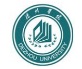 附件1：德州学院第二届科技文化艺术节“五月的鲜花”庆祝建党100周年师生诗歌朗诵会报名表报送学院作品名称是否原创是否师生共同朗诵团队人数参与老师姓名团队负责人姓名负责人联系方式参赛诗歌内容（可另附纸）